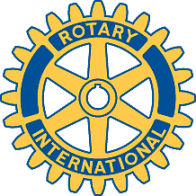 Rotary Club of Carleton Place and Mississippi MillsMeeting of 26 October, 2015Fourteen members were present for this Club Assembly meeting. The first order of business was a discussion of the draft 2015/16 budget and whether the Club should be making further grants or to roll any unallocated funds over into the next fiscal year. It was decided that we would fund a student to attend the Adventure in Citizenship Program in early 2016 at a cost of $650 and that a spot in that program would be reserved as soon as possible.The balance of the meeting was taken up by a further briefing and discussion of the Club’s response to the District’s new policies re the protection of “vulnerable people”. Teresa briefed the meeting on the current status of the policy noting that personal information could be retained by the Club as opposed to the earlier policy that would have seen it stored at a District repository, possibly in the United States. Given that the greatest impact of this policy would be on our compost sale and the use of students for bagging and delivery assistance, it was noted that one “accredited” member would be required for each eight students during the bagging process but every delivery driver would have to be accredited if accompanied by a student. It was agreed that it would be counterproductive to ask volunteers to go through the five-step accreditation process so future compost delivery options will be conditioned by the number of Club members that are accredited and the number of members and “Friends of Rotary” that are willing to deliver without student assistance. The conclusion was that this challenge could be met and it was agreed that we would initiate the accreditation process under Teresa’s guidance. Members were urged to take part in this process.Members were advised that preliminary sales numbers for the rose sale would be required at the next meeting and that volunteers were needed for the grant qualification sessions scheduled for Arnprior in November and in Cornwall next May.